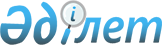 Тимирязев ауданы бойынша 2012 жылға субсидия алушылар тізіміне енгізу үшін өтінімдерді қабылдау мерзімін және егіс жұмыстарын жүргізудің оңтайлы мерзімін субсидияланатын әрбір ауыл шаруашылығы басым дақылдарының түрлері бойынша анықтау туралы
					
			Күшін жойған
			
			
		
					Солтүстік Қазақстан облысы Тимирязев аудандық әкімдігінің 2012 жылғы 16 сәуірдегі N 103 қаулысы. Солтүстік Қазақстан облысының Әділет департаментінде 2012 жылғы 7 мамырда N 13-12-150 тіркелді. Күші жойылды - Солтүстік Қазақстан облысы Тимирязев аудандық әкімдігінің 2012 жылғы 29 желтоқсандағы N 409 Қаулысымен

      Ескерту. Күші жойылды - Солтүстік Қазақстан облысы Тимирязев аудандық әкімдігінің 2012.12.29 N 409 Қаулысымен      «Қазақстан Республикасындағы жергілікті мемлекеттік басқару және өзін-өзі басқару туралы» Қазақстан Республикасының 2001 жылғы 23 қаңтардағы Заңының 31-бабы 1-тармағы 5) тармақшасына, Қазақстан Республикасы Үкіметінің 2011 жылғы 4 наурыздағы № 221 қаулысымен бекітілген, Өсімдік шаруашылығы өнімінің шығымдылығы мен сапасын арттыруға жергілікті бюджеттерден субсидиялау қағидасының 12-тармағына сәйкес аудан әкімдігі ҚАУЛЫ ЕТЕДІ:

      Ескерту. Кіріспе жаңа редакцияда Солтүстік Қазақстан облысы Тимирязев аудандық әкімдігінің 2012.07.10 N 166 Қаулысымен (алғаш ресми жарияланған күнінен кейін он күнтізбелік күн өткен соң қолданысқа енгізіледі)



      1. Қосымшаға сәйкес субсидия алушылар тізіміне енгізу үшін өтінімдерді қабылдау мерзімі және көктемгі егіс жұмыстарын жүргізудің оңтайлы мерзімі субсидияланатын ауыл шаруашылығы басым дақылдарының түрлері бойынша анықталсын.



      2. Осы қаулының орындалуын бақылау аудан әкімінің орынбасары А.Т. Ысқақовқа жүктелсін.



      3. Осы қаулы алғаш ресми жарияланған күннен кейін он күнтізбелік күн өткен соң қолданысқа енгізіледі.      Аудан әкімі                                Қ. Қасенов

2012 жылғы 16 сәуірдегі № 103

аудан әкімдігінің қаулысына

қосымша Тимирязев ауданы бойынша 2012 жылға субсидия алушылар тізіміне енгізу үшін өтінімдерді қабылдау мерзімін және субсидияланатын әрбір ауыл шаруашылығы басым дақылдарының түрлері бойынша егіс жұмыстарын жүргізудің оңтайлы мерзімдері
					© 2012. Қазақстан Республикасы Әділет министрлігінің «Қазақстан Республикасының Заңнама және құқықтық ақпарат институты» ШЖҚ РМК
				Егіншілік

зонасы,

топырақты-

егіншілік

ауданыдақылдардың

атауыЖЖМ бойынша

субсидия

алушылар

тізіміне

енгізу үшін

өтінімдерді

қабылдау

мерзіміЕгістік

жұмыстарының

оңтайлы

мерзімдеріІІ - тегіс далалық, шақпақты далалықОрта кеш пісетін, орта пісетін жаздық бидай17 мамырға дейін17 мамырдан 31 мамырға дейінІІ - тегіс далалық, шақпақты далалықОрта ерте пісетін жаздық бидай25 мамырға дейін25 мамырдан 3 маусымға дейінІІ - тегіс далалық, шақпақты далалықОрта кеш пісетін арпа сорты20 мамырға дейін20 мамырдан 25 мамырға дейінІІ - тегіс далалық, шақпақты далалықОрта пісетін арпа сорты25 мамырға дейін25 мамырдан 30 маусымға дейінІІ - тегіс далалық, шақпақты далалықОрта кеш пісетін арпа сорты30 мамырға дейін30 мамырдан 3 маусымға дейінІІ - тегіс далалық, шақпақты далалықСұлы25 мамырға дейін25 мамырдан 30 мамырға дейінІІ - тегіс далалық, шақпақты далалықҚарақұмық20 мамырға дейін20 мамырдан 25 мамырға дейінІІ - тегіс далалық, шақпақты далалықТары 25 мамырға дейін25 мамырдан 30 мамырға дейінІІ - тегіс далалық, шақпақты далалықНут14 мамырға дейін14 мамырдан 17 мамырға дейінІІ - тегіс далалық, шақпақты далалықБұршақ20 мамырға дейін20 мамырдан 27 мамырға дейінІІ - тегіс далалық, шақпақты далалықСоя 22 мамырға дейін22 мамырдан 25 мамырға дейінІІ - тегіс далалық, шақпақты далалықБұршақкеш пісетін сорты15 мамырға дейін15 мамырдан 23 мамырға дейінІІ - тегіс далалық, шақпақты далалықБұршақорта пісетін сорты17 мамырға дейін17 мамырдан 25 мамырға дейінІІ - тегіс далалық, шақпақты далалықАңқа – дәстүрлі бу бойынша егіс12 мамырға дейін12 мамырдан 20 мамырға дейінІІ - тегіс далалық, шақпақты далалықАңқаминималды – нөлдік бумен 20 мамырға дейін20 мамырдан 28 мамырға дейінІІ - тегіс далалық, шақпақты далалықЗығыр, қыша14 мамырға дейін14 мамырдан 27 мамырға дейінІІ - тегіс далалық, шақпақты далалықМай тұқымына күнбағыс15 мамырға дейін15 мамырдан 18 мамырға дейінІІ - тегіс далалық, шақпақты далалықРыжик 14 мамырға дейін14 мамырдан 27 мамырға дейінІІ - тегіс далалық, шақпақты далалықКартоп15 мамырға дейін15 мамырдан 30 мамырға дейінІІ - тегіс далалық, шақпақты далалықЖүгері шөп16 мамырға дейін16 мамырдан 20 мамырға дейінІІ - тегіс далалық, шақпақты далалықКүздік бидай25 тамызға дейін25 тамыздан 5 қырқүйекке дейінІІ - тегіс далалық, шақпақты далалықҚара бидай 25 тамызға дейін25 тамыздан 5 қырқүйекке дейінІІ - тегіс далалық, шақпақты далалықСәбіз (тұқым)10 мамырға дейін10 мамырдан 15 мамырға дейінІІ - тегіс далалық, шақпақты далалықПияз (тұқым)10 мамырға дейін10 мамырдан 15 мамырға дейінІІ - тегіс далалық, шақпақты далалықҚызылша 25 мамырға дейін25 мамырдан 5 маусымға дейінІІ - тегіс далалық, шақпақты далалықҚияр 18 мамырға дейін18 мамырдан 5 маусымға дейінІІ - тегіс далалық, шақпақты далалықҚырыққабат көшеттері25 мамырға дейін25 мамырдан 10 маусымға дейінІІ - тегіс далалық, шақпақты далалықТомат көшеттері28 мамырға дейін28 мамырдан 10 маусымға дейінІІ - тегіс далалық, шақпақты далалықПішенге бір жылдық шөптер: судан шөбі, тары, могар1 маусымға дейін1 маусымнан 10 маусымға дейінІІ - тегіс далалық, шақпақты далалықКөп жылдық шөптер: жоңышқа, эспарцет, донник, бидайық тұқымдас мал азығы, костер12 мамырға дейін12 мамырдан 17 мамырға дейінІІ - тегіс далалық, шақпақты далалықШырынды шөпке бір жылдық шөптер:ІІ - тегіс далалық, шақпақты далалықСиыр жоңышқа, сұлы, арпа27 мамырға дейін27 мамырдан 31 мамырға дейін ІІ - тегіс далалық, шақпақты далалықБұршақ, сұлы, арпа5 маусымға дейін5 маусымнан 7 маусымға дейінІІ - тегіс далалық, шақпақты далалықБұршақ, жемдік тары8 маусымға дейін8 маусымнан 10 маусымға дейінІІ - тегіс далалық, шақпақты далалықБұршақ, сұлы, судан шөбі8 маусымға дейін8 маусымнан 10 маусымға дейін